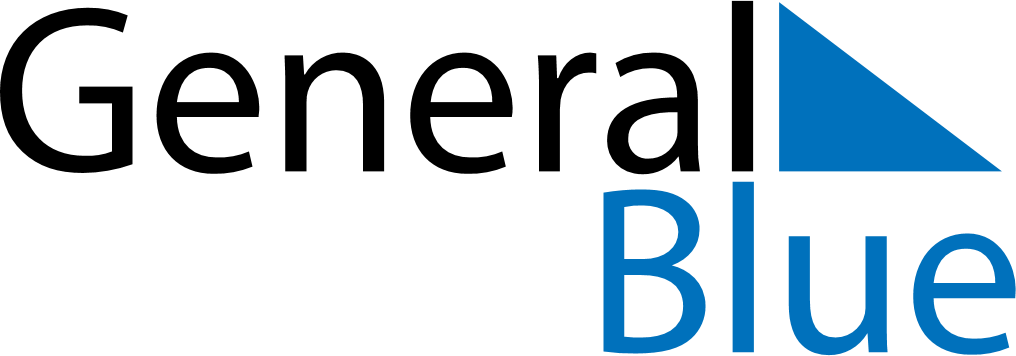 October 2025October 2025October 2025UkraineUkraineMondayTuesdayWednesdayThursdayFridaySaturdaySunday12345678910111213141516171819Defender of Ukraine Day202122232425262728293031